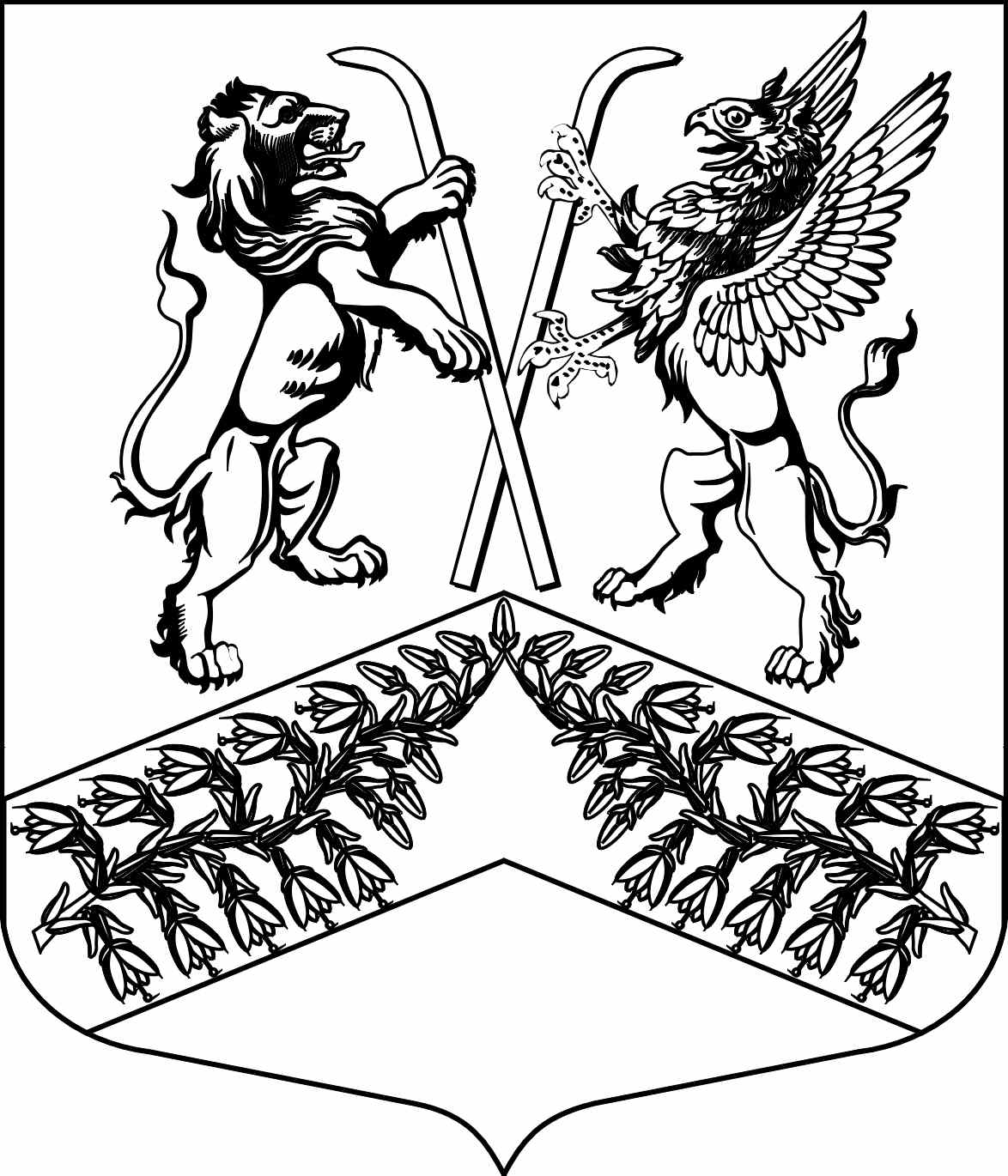 Муниципальное образование«Юкковское сельское поселение»Всеволожского муниципального района Ленинградской областиС О В Е Т   Д Е П У Т А Т О ВР Е Ш Е Н И Е_30.12.2021_                                                                                   № _049_       дер. ЮккиОб утверждении Положения 
о муниципальном земельном контроле на территории муниципального образования «Юкковское сельское поселение» Всеволожского муниципального района Ленинградской областиВ соответствии со ст.72 Земельного кодекса Российской Федерации, Федеральными законами от 06.10.2003 № 131-ФЗ «Об общих принципах организации местного самоуправления в Российской Федерации», от 31.07.2020 № 248-ФЗ «О государственном контроле (надзоре) и муниципальном контроле в Российской Федерации», решением совета депутатов муниципального образования «Всеволожский муниципальный район» Ленинградской области от 24.12.2020 № 96 «О передаче муниципального образования «Всеволожский муниципальный район» Ленинградской области части полномочий в сфере осуществления муниципального земельного контроля муниципальному образованию «Юкковское сельское поселение» Всеволожского муниципального района Ленинградской области», Уставом муниципального образования «Юкковское сельское поселение» Всеволожского муниципального района Ленинградской области, решением совета депутатов муниципального образования «Юкковское сельское поселение» Всеволожского муниципального района Ленинградской области от 14.01.2021 № 02 «О принятии муниципальным образованием «Юкковское сельское поселение» Всеволожского муниципального района Ленинградской области осуществления части полномочий 
по решению вопросов местного значения в сфере осуществления муниципального земельного контроля муниципального образования «Всеволожский муниципальный район» Ленинградской области на 2021 год», совет депутатов муниципального образования «Юкковское сельское поселение» Всеволожского муниципального района Ленинградской области, решил:1. Утвердить Положение о муниципальном земельном контроле на территории муниципального образования «Юкковское сельское поселение» Всеволожского муниципального района Ленинградской области согласно приложению.2. Признать утратившими силу решения совета депутатов муниципального образования «Юкковское сельское поселение» Всеволожского муниципального района Ленинградской области:от 07.02.2019 № 01 «Об утверждении Порядка осуществления муниципального контроля за соблюдением требований, установленных муниципальными правовыми актами, принятыми по вопросам местного значения, на территории муниципального образования «Юкковское сельское поселение» Всеволожского муниципального района Ленинградской области»;от 07.02.2019 № 02 «Об утверждении Порядка осуществления муниципального земельного контроля на территории муниципального образования «Юкковское сельское поселение» Всеволожского муниципального района Ленинградской области»;от 11.03.2020 № 02 «О внесении изменений в решение совета депутатов муниципального образования «Юкковское сельское поселение» от 07.02.2019 № 01 
«Об утверждении Порядка осуществления муниципального контроля за соблюдением требований, установленных муниципальными правовыми актами, принятыми по вопросам местного значения, на территории муниципального образования «Юкковское сельское поселение» Всеволожского муниципального района Ленинградской области»;от 11.03.2020 №03 «О внесении изменений в решение совета депутатов муниципального образования «Юкковское сельское поселение» от 07.02.2019 № 02 
«Об утверждении Порядка осуществления муниципального земельного контроля на территории муниципального образования «Юкковское сельское поселение» Всеволожского муниципального района Ленинградской области»;3. Опубликовать настоящее решение в газете «Юкковские ведомости» и на сайте муниципального образования в сети «Интернет» по адресу: www.ykki.ru.4. Настоящее решение вступает в силу со дня его официального опубликования, 
но не ранее 01.01.2022, за исключением раздела 8 Положения.В соответствии с частью 2 статьи 98 Федерального закона от 31.07.2020 №248-ФЗ, раздел 8 Положения вступает в силу с 01.03.2022.5. Контроль исполнения настоящего решения возложить на главу администрации муниципального образования.Глава муниципального образования                _____________               О.Е. СапожниковаПриложениеУтвержденорешением совета депутатовМО «Юкковское сельское поселение»от _30.12.2021_ №_049_Положениео муниципальном земельном контроле на территории муниципального образования «Юкковское сельское поселение» Всеволожского муниципального района Ленинградской области1.Общие положения1.1. Настоящее Положение устанавливает порядок осуществления муниципального земельного контроля в границах муниципального образования «Юкковское сельское поселение» Всеволожского муниципального района Ленинградской области (далее – Положение, муниципальное образование).Под муниципальным земельным контролем понимается деятельность администрации муниципального образования «Юкковское сельское поселение» Всеволожского муниципального района Ленинградской области, направленная на предупреждение, выявление и пресечение нарушений обязательных требований в сфере земельных отношений (далее – контроль, администрация, обязательные требования), осуществляемая в пределах полномочий администрации посредством профилактики нарушений обязательных требований (далее - профилактические мероприятия), оценки соблюдения гражданами и организациями обязательных требований, выявления их нарушений (далее - контрольные мероприятия) и принятия предусмотренных законодательством Российской Федерации (далее – законодательство) мер по пресечению выявленных нарушений обязательных требований, устранению их последствий и (или) восстановлению правового положения, существовавшего до возникновения таких нарушений (далее - меры 
по пресечению выявленных нарушений).1.2. К отношениям, связанным с осуществлением контроля применяются положения Земельного кодекса Российской Федерации и Федеральных законов: от 06.10.2003 
№131-ФЗ «Об общих принципах организации местного самоуправления в Российской Федерации», от 31.07.2020 №247-ФЗ «Об обязательных требованиях в Российской Федерации» и от 31.07.2020 №248-ФЗ «О государственном контроле (надзоре) и муниципальном контроле в Российской Федерации» (далее – ФЗ, ФЗ от 31.07.2020 №248).1.3. Предметом контроля является соблюдение юридическими лицами, индивидуальными предпринимателями, гражданами (далее – контролируемые лица) обязательных требований в отношении объектов земельных отношений, за нарушение которых законодательством предусмотрена административная ответственность.1.3.1. Под контролируемыми лицами в настоящем Положении понимаются граждане и организации, деятельность, действия или результаты деятельности которых либо объекты земельных отношений, находящиеся во владении и (или) пользовании которых, подлежат контролю, при этом:1) под гражданами понимаются физические лица - граждане Российской Федерации, иностранные граждане, лица без гражданства, в том числе осуществляющие предпринимательскую деятельность (индивидуальные предприниматели);2) под организациями понимаются зарегистрированные в установленном законом порядке юридические лица, их обособленные подразделения, а также иные организации, 
в том числе иностранные, объединения и их подразделения, не являющиеся юридическими лицами, если в соответствии с нормативными правовыми актами, устанавливающими обязательные требования, субъектами правоотношений являются организации, 
не являющиеся юридическими лицами.1.3.2. Под объектами земельных отношений в настоящем Положении понимаются земля как природный объект и природный ресурс, земельные участки, части земельных участков с расположенными на них зданиями, сооружениями, линейными объектами, 
к которым предъявляются обязательные требования и расположенные в границах муниципального образования.1.4. Объектами контроля являются объекты земельных отношений, с учетом осуществляемой на них деятельностью контролируемых лиц и результаты такой деятельности, в рамках которой должны соблюдаться обязательные требования, в том числе предъявляемые к контролируемым лицам, осуществляющим действие/бездействие (далее – объекты контроля).1.5. В границах муниципального образования контроль в отношении всех объектов контроля осуществляется администрацией на основании полномочий, предоставленных либо переданных установленным порядком в соответствии с законодательством.1.5.1. Руководство деятельностью по осуществлению контроля осуществляет глава администрации.1.5.2. От имени администрации контроль вправе осуществлять следующие должностные лица администрации (далее - должностные лица администрации):1) глава администрации;2) должностные лица администрации, в должностную инструкцию которых входит обязанность осуществлять контроль (далее – инспектор) и которые настоящим Положением уполномочены на проведение всех мероприятий и действий по контролю, предусмотренных настоящим Положением.1.5.3. При необходимости, администрация привлекает к проведению контроля свидетелей, экспертов, экспертные организации и специалистов в соответствии 
с положениями ст.32-35 ФЗ от 31.07.2020 №248 (далее – иные лица, эксперты, специалисты).1.5.4. При осуществлении контроля, права и обязанности участников отношений контроля установлены ст.29 (для инспектора), ч.4 ст.31 и ст.36 (для контролируемых лиц), ч.3 и 4 ст.33 (для эксперта), ч.2 и 3 ст.34 (для специалиста) ФЗ от 31.07.2020 №248, 
а ограничения и запреты, связанные с исполнением полномочий инспектора установлены ст.37 данного закона.1.5.5. Администрация осуществляет учет объектов контроля. При сборе, обработке, анализе и учете сведений об объектах контроля для целей их учета используется информация, представляемая в соответствии с нормативными правовыми актами, получаемая в рамках межведомственного взаимодействия и общедоступная информация.1.6. Администрация осуществляет контроль за соблюдением (исполнением):1) обязательных требований о недопущении самовольного занятия земельного участка или части земельного участка, в том числе использование земельного участка лицом, не имеющим предусмотренных законодательством прав на указанный земельный участок;2) обязательных требований о переоформлении юридическими лицами права постоянного (бессрочного) пользования земельными участками на право аренды земельных участков или приобретении земельных участков в собственность;3) обязательных требований об использовании земельных участков по целевому назначению в соответствии с их категорией и(или) разрешенным использованием;4) обязательных требований об использовании в течение установленного законодательством срока земельных участков, предназначенных для жилищного или иного строительства, садоводства, огородничества, в указанных целях;5) обязательных требований по приведению земель в состояние, пригодное для использований по целевому назначению;6) обязательных требований по использованию земельных участков сельскохозяйственного назначения, оборот которых регулируется ФЗ «Об обороте земель сельскохозяйственного назначения» и о запрете самовольного снятия, перемещения или уничтожения плодородного слоя почвы на них;7) предписаний об устранении нарушений обязательных требований, выданных должностными лицами, уполномоченными осуществлять контроль.1.7. Информационное обеспечение контроля осуществляется через информационную систему муниципального образования, к которой относятся официальный печатный орган муниципального образования и официальный сайт администрации муниципального образования в сети Интернет (далее – информационная система, официальный сайт).1.7.1. Посредством информационной системы может осуществляться:1) учет объектов контроля и связанных с ними контролируемых лиц;2) учет сведений о соблюдении (несоблюдении) контролируемыми лицами обязательных требований;3) взаимодействие администрации при организации и осуществлении контроля 
с контролируемыми лицами, органами прокуратуры, иными гражданами и организациями, государственными органами, органами местного самоуправления;4) планирование и (или) проведение профилактических и контрольных мероприятий;5) учет действий и решений, принимаемых при и осуществлении контроля;6) учет результатов проведения профилактических и контрольных мероприятий;7) учет сведений о пресечении выявленных нарушений обязательных требований, 
об устранении их последствий и (или) о восстановлении правового положения, существовавшего до таких нарушений;8) информационное сопровождение иных вопросов осуществления контроля.1.7.2. Документы, оформляемые администрацией при осуществлении контроля, 
а также специалистами, экспертами, привлекаемыми к проведению контрольных мероприятий, составляются в форме электронного документа и подписываются усиленной квалифицированной электронной подписью, с учетом п.1.7.7 настоящего Положения.1.7.3. Типовые формы документов, используемых администрацией при осуществлении контроля, утверждаются федеральным органом исполнительной власти, осуществляющим функции по выработке государственной политики и нормативно-правовому регулированию в области муниципального земельного контроля, а так же уполномоченными органами исполнительной власти Ленинградской области.Администрация вправе утверждать формы документов, используемых при осуществлении контроля, не утвержденные в порядке, установленном абзацем первым настоящего пункта.1.7.4. Информирование контролируемых лиц о совершаемых действиях и принимаемых решениях в рамках контроля, осуществляется путем размещения сведений об указанных действиях и решениях в едином реестре контрольных (надзорных) мероприятий, а также может осуществляться путем доведения их до контролируемых лиц посредством инфраструктуры, обеспечивающей информационно-технологическое взаимодействие информационных систем, используемых для предоставления государственных и муниципальных услуг и исполнения государственных и муниципальных функций в электронной форме, в том числе через федеральную государственную информационную систему «Единый портал государственных и муниципальных услуг (функций)» (далее – единый портал государственных и муниципальных услуг) и (или) через региональный портал государственных и муниципальных услуг.1.7.5. Контролируемое лицо считается проинформированным надлежащим образом 
в случае, если:1) сведения предоставлены контролируемому лицу в соответствии с п.1.7.4 настоящего Положения, в том числе направлены ему электронной почтой по адресу, сведения о котором представлены администрации контролируемым лицом и внесены 
в информационные ресурсы, информационные системы при осуществлении государственного контроля (надзора), муниципального контроля или оказании государственных и муниципальных услуг, за исключением случаев, установленных п.1.7.6 настоящего Положения. Для целей информирования контролируемого лица администрацией может использоваться адрес электронной почты, сведения о котором были представлены при государственной регистрации юридического лица, индивидуального предпринимателя;2) сведения были направлены в форме электронного документа, подписанного усиленной квалифицированной электронной подписью, через единый портал государственных и муниципальных услуг или через региональный портал государственных и муниципальных услуг в адрес контролируемых лиц, завершивших прохождение процедуры регистрации в единой системе идентификации и аутентификации, с подтверждением факта доставки таких сведений.1.7.6. Гражданин, не осуществляющий предпринимательской деятельности, являющийся контролируемым лицом, информируется о совершаемых администрацией действиях и принимаемых решениях путем направления ему документов на бумажном носителе в случае направления им в адрес администрации уведомления о необходимости получения документов на бумажном носителе либо отсутствия у администрации сведений об адресе электронной почты контролируемого лица и возможности направить ему документы в электронном виде через единый портал государственных и муниципальных услуг (в случае, если лицо не имеет учетной записи в единой системе идентификации и аутентификации либо если оно не завершило прохождение процедуры регистрации 
в единой системе идентификации и аутентификации). Указанный гражданин вправе направлять администрации документы на бумажном носителе.1.7.7. До 31.12.2023 информирование контролируемого лица о совершаемых администрацией действиях и принимаемых решениях, направление документов и сведений контролируемому лицу администрацией в соответствии с п.1.7.2 - 1.7.6 настоящего Положения могут осуществляться в том числе на бумажном носителе с использованием почтовой связи в случае невозможности информирования контролируемого лица 
в электронной форме либо по запросу контролируемого лица. Администрация в срок, 
не превышающий десять рабочих дней со дня поступления такого запроса, направляет контролируемому лицу указанные документы и (или) сведения.До 31.12.2023 указанные в абзаце первом настоящего пункта документы и сведения могут составляться и подписываться на бумажном носителе (в том числе акты контрольных мероприятий, предписания).2. Управление рисками причинения вреда (ущерба) охраняемым законом ценностям при осуществлении контроля2.1. Администрация осуществляет контроль на основе управления рисками причинения вреда (ущерба), определяющего выбор профилактических мероприятий и контрольных мероприятий, их содержание (в том числе объем проверяемых обязательных требований), интенсивность и результаты, при этом администрацией на постоянной основе проводится мониторинг (сбор, обработка, анализ и учет) сведений, используемых для оценки и управления рисками причинения вреда (ущерба).2.2. Администрация для целей управления рисками причинения вреда (ущерба) при осуществлении контроля, относит объекты контроля к одной из следующих категорий риска причинения вреда (ущерба) (далее - категории риска):средний риск;умеренный риск;низкий риск.2.3. Отнесение объектов контроля к категориям риска и изменение таких категорий, выявление индикаторов риска нарушения обязательных требований осуществляется 
в соответствии с положениями ст.24 ФЗ 31.07.2020 №248.Критерии отнесения объектов контроля к категориям риска в рамках осуществления контроля установлены приложением 1 к настоящему Положению.При отнесении администрацией объектов контроля к категориям риска используются;1) сведения, содержащиеся в Едином государственном реестре недвижимости;2) сведения, получаемые при проведении инспекторам контрольных мероприятий без взаимодействия с контролируемыми лицами;3) иные сведения, содержащиеся в администрации.2.4. Оценка риска причинения вреда при принятии решения о проведении и выборе вида внепланового контрольного мероприятия производится на основании индикаторов риска нарушения обязательных требований, которыми является соответствие или отклонение от параметров объекта контроля, которые сами по себе не являются нарушениями обязательных требований, но с высокой степенью вероятности свидетельствуют о наличии таких нарушений и риска причинения вреда (ущерба) охраняемым законом ценностям.2.5. Перечень индикаторов риска нарушения обязательных требований установлен приложением 2 к настоящему Положению.2.6. Администрация ведет перечень объектов контроля, учитываемых в рамках формирования ежегодного плана контрольных мероприятий, с указанием категории риска и в соответствии с п.2.3 и абзацем вторым п.3.4 настоящего Положения.2.7. В соответствии с ч.4 ст.39 ФЗ от 31.07.2020 №248, досудебный порядок подачи жалоб на решения администрации, действия (бездействия) инспекторов при осуществлении администрацией муниципального земельного контроля не применяется.3. Профилактические мероприятия3.1. Администрация ежегодно утверждает программу профилактики рисков причинения вреда (ущерба) охраняемым законом ценностям (далее - программа профилактики рисков причинения вреда), которая имеет следующие цели:1) стимулирование добросовестного соблюдения обязательных требований контролируемыми лицами;2) устранение условий, причин и факторов, ведущих к нарушениям обязательных требований и (или) причинению вреда (ущерба) охраняемым законом ценностям;3) создание условий для доведения обязательных требований до контролируемых лиц, повышение информированности о способах их соблюдения.Порядок разработки и утверждения программы профилактики рисков причинения вреда утверждается Правительством Российской Федерации.Утвержденная программа профилактики рисков причинения вреда размещается 
на официальном сайте администрации.Администрация может проводить профилактические мероприятия, 
не предусмотренные программой профилактики рисков причинения вреда.3.2. Администрация проводит следующие виды профилактических мероприятий:1) информирование;2) консультирование;3) объявление предостережения.3.3. В случае если при проведении профилактических мероприятий установлено, что объекты контроля представляют явную непосредственную угрозу причинения вреда (ущерба) охраняемым законом ценностям или такой вред (ущерб) причинен, инспектор, незамедлительно направляет информацию об этом главе администрации для принятия решения о проведении контрольных мероприятий.3.4. Информирование контролируемых и иных заинтересованных лиц администрация осуществляет по вопросам соблюдения обязательных требований и, при необходимости, 
с предупреждением об ответственности за их нарушение, посредством размещения сведений на своем официальном сайте, в средствах массовой информации, доведения на собраниях и конференциях, проведения индивидуального информирования (путем личных бесед при встречах, рабочих обходах (осмотрах) территории муниципального образования, по телефону (осуществляемых в соответствии с положением п.3.7 настоящего Положения), направления информационных писем-предупреждений на бумажном носителе или 
в личные кабинеты контролируемых лиц в государственных информационных системах (при их наличии и доступе)) и в иных формах.Администрация обязана размещать и поддерживать в актуальном состоянии на своем официальном сайте сведения, определенные ч.3 ст.46 ФЗ от 31.07.2020 №248.3.5. Консультирование по обращениям контролируемых лиц и их представителей осуществляет инспектор (дает разъяснения по вопросам, связанным с организацией и осуществлением контроля) посредством:1) устного разъяснения по телефону, видео-конференц-связи, на собраниях и конференциях граждан, на личном приеме контролируемых лиц и их представителей, либо в ходе проведения профилактических или контрольных мероприятий;2) размещения на официальном сайте администрации письменного разъяснения 
по однотипным обращениям (при более 5 однотипных обращений) контролируемых лиц и их представителей, подписанного должностным лицом администрации.Личный прием проводится главой администрации и (или) инспектором. Информация о месте приема, а также об установленных для приема днях и часах размещается 
на официальном сайте администрации в разделе посвященном контрольной деятельности.3.5.1. Консультирование осуществляется в устной или письменной форме 
по следующим вопросам:1) организация и осуществление муниципального земельного контроля;2) порядок осуществления контрольных мероприятий, установленных настоящим Положением;3) порядок обжалования действий (бездействия) должностных лиц администрации;4) получение информации о нормативных правовых актах (их отдельных положениях), содержащих обязательные требования, оценка соблюдения которых осуществляется администрацией в рамках контрольных мероприятий.3.5.2. В ходе консультирования не может предоставляться информация, содержащая оценку конкретного контрольного мероприятия, решений и (или) действий должностных лиц администрации, иных участников контрольного мероприятия.Информация, ставшая известной инспектору, в ходе консультирования, не может использоваться администрацией в целях оценки контролируемого лица по вопросам соблюдения обязательных требований.3.5.3. По итогам консультирования информация в письменной форме контролируемым лицам и их представителям не предоставляется. Контролируемое лицо вправе направить запрос о предоставлении письменного ответа в сроки, установленные ФЗ от 02.05.2006 №59-ФЗ «О порядке рассмотрения обращений граждан Российской Федерации».3.6. Объявление предостережения о недопустимости нарушения обязательных требований и предложение принять меры по обеспечению соблюдения обязательных требований производится контролируемому лицу в случае наличия у администрации сведений о готовящихся нарушениях обязательных требований или признаках нарушений обязательных требований и (или) в случае отсутствия подтверждения данных о том, что нарушение обязательных требований причинило вред (ущерб) охраняемым законом ценностям либо создало угрозу причинения вреда (ущерба) охраняемым законом ценностям (далее – предостережение).3.6.1. Предостережение составляется по форме, утвержденной в соответствии с п.1.7.3 настоящего Положения и должно содержать указание на соответствующие обязательные требования, предусматривающий их нормативный правовой акт, информацию о том, какие конкретно действия (бездействие) контролируемого лица могут привести или приводят 
к нарушению обязательных требований, а также предложение о принятии мер 
по обеспечению соблюдения данных требований и не может содержать требование представления контролируемым лицом сведений и документов.3.6.2. Контролируемое лицо в течение 10 рабочих дней со дня получения предостережения вправе подать в администрацию возражение в отношении предостережения, которое должно содержать:1) наименование администрации, в которую направляется возражение;2) наименование юридического лица, фамилию, имя и отчество (последнее – при наличии) индивидуального предпринимателя или гражданина, а также номер контактного телефона, адрес электронной почты (при наличии) и почтовый адрес, по которым должен быть направлен ответ контролируемому лицу;3) дату и номер предостережения, дату получения его контролируемым лицом;4) доводы, на основании которых контролируемое лицо не согласно с объявленным предостережением;5) личную подпись и дату составления возражения;6) в случае необходимости в подтверждение своих доводов контролируемое лицо прилагает к возражению соответствующие документы либо их заверенные копии.3.6.3. Администрация рассматривает возражение в отношении предостережения 
в течение 30 рабочих дней со дня его получения и информирует контролируемое лицо 
о результатах рассмотрения возражения не позднее 5 рабочих дней со дня рассмотрения такого возражения.3.6.4. По результатам рассмотрения возражения администрация принимает одно из следующих решений:1) удовлетворяет возражение в форме отмены предостережения;2) отказывает в удовлетворении возражения с указанием причины отказа.3.6.5. Повторное направление возражения по тем же основаниям не допускается. Администрация вправе принять решение о безосновательности очередного возражения и 
о чем уведомить в 10-дневный срок контролируемое лицо, направившее возражение.3.7. Информирование и консультирование может осуществляться по месту нахождения администрации, а так же объектов контроля (деятельности/бездействия контролируемых лиц), в том числе в процессе проведения должностными лицами администрации рабочих обходов (осмотров) территории муниципального образования, осуществляемых в ходе повседневной деятельности по контролю или повседневного мониторинга состояния территории муниципального образования, осуществляемого 
в целях выполнения задач по обеспечению жизнедеятельности муниципального образования в соответствии с предоставленными законодательством полномочиями.3.8. Администрация осуществляют учет консультирований и объявленных ею предостережений и использует соответствующие данные для проведения иных профилактических и контрольных мероприятий.4. Контрольные мероприятия4.1. Общие вопросы4.1.1. При осуществлении контроля администрацией могут проводиться следующие контрольные мероприятия, из них:предусматривающие взаимодействие с контролируемым лицом (далее - контрольные мероприятия с взаимодействием):1) инспекционный визит;2) рейдовый осмотр;3) документарная проверка;4) выездная проверка.не предусматривающие взаимодействие с контролируемым лицом (далее - контрольные мероприятия без взаимодействия):5) наблюдение за соблюдением обязательных требований;6) выездное обследование.4.1.2. При осуществлении контроля инспектора взаимодействуют с контролируемыми лицами путем встреч, телефонных и иных переговоров (непосредственное взаимодействие) между инспектором и контролируемым лицом или его представителем, запроса документов, иных материалов, присутствия инспектора в месте осуществления деятельности контролируемого лица и (или) нахождения объекта контроля.4.1.3. Контрольные мероприятия с взаимодействием проводятся на основании:1) наличие у администрации сведений о причинении вреда (ущерба) или об угрозе причинения вреда (ущерба) охраняемым законом ценностям либо выявление соответствия объекта контроля параметрам, утвержденным индикаторами риска нарушения обязательных требований (установлены приложением 2 к настоящему Положению), или отклонения объекта контроля от таких параметров (далее – Сведения);2) наступление сроков проведения контрольных мероприятий, включенных в план проведения контрольных мероприятий;3) поручение Президента Российской Федерации, поручение Правительства Российской Федерации о проведении контрольных мероприятий в отношении конкретных контролируемых лиц;4) требование прокурора о проведении контрольного мероприятия в рамках надзора за исполнением законов, соблюдением прав и свобод человека и гражданина по поступившим в органы прокуратуры материалам и обращениям;5) истечение срока исполнения решения администрации об устранении выявленного нарушения обязательных требований – в случаях, установленных п.7.3.5 настоящего Положения.4.1.4. Сведения, указанные в ч.1 п.4.1.3 настоящего Положения, администрация получает:1) при поступлении обращений (заявлений) граждан и организаций, информации 
от органов государственной власти, органов местного самоуправления, из средств массовой информации;2) при проведении профилактических мероприятий и контрольных мероприятий.4.1.5. При рассмотрении поступивших Сведений, инспектором проводится оценка их достоверности.В целях проведения оценки достоверности поступивших Сведений инспектор при необходимости:1) запрашивает дополнительные сведения и материалы (в том числе в устной форме) у гражданина или организации, направивших обращение (заявление), органов государственной власти, органов местного самоуправления, средств массовой информации;2) запрашивает у контролируемого лица пояснения в отношении указанных сведений, однако представление таких пояснений и иных документов не является обязательным;3) обеспечивает проведение контрольного мероприятия без взаимодействия.4.1.6. Администрация вправе обратиться в суд с иском о взыскании с гражданина, организации, со средства массовой информации расходов, понесенных администрацией 
в связи с рассмотрением обращения (заявления), информации указанных лиц, если в них были указаны заведомо ложные сведения.4.1.7. Информацию о личности гражданина, как лица, направившего заявление (обращение), могут быть предоставлены администрацией контролируемому лицу только 
с согласия гражданина, направленного в администрацию.4.1.8. По итогам рассмотрения Сведений инспектор направляет главе администрации:1) при подтверждении достоверности Сведений либо установлении параметров деятельности контролируемого лица, соответствие которым или отклонение от которых согласно утвержденным индикаторам риска нарушения обязательных требований является основанием для проведения контрольного мероприятия и, если это необходимо для принятия решения в соответствии с п.4.1.9 - 4.1.10 настоящего Положения, - мотивированное представление о проведении контрольного мероприятия;2) при отсутствии подтверждения достоверности Сведений, а также при невозможности определения параметров деятельности контролируемого лица, соответствие которым или отклонение от которых согласно утвержденным индикаторам риска нарушения обязательных требований является основанием для проведения контрольного мероприятия, - мотивированное представление о направлении предостережения о недопустимости нарушения обязательных требований, согласно положений п.3.6 - 3.6.1 настоящего Положения;3) при невозможности подтвердить личность гражданина, полномочия представителя организации, обнаружении недостоверности Сведений, - мотивированное представление 
об отсутствии основания для проведения контрольного мероприятия.4.1.9. Решение о проведении контрольных мероприятий, указанных в п.4.1.1 настоящего Положения, могут принимать:глава администрации – в отношении всех контрольных мероприятий;инспектор - в отношении только контрольных мероприятий без взаимодействия.4.1.10. Для проведения контрольного мероприятия с взаимодействием, а так же документарной проверки, принимается решение администрации в форме распоряжения, подписанного главой администрации, в котором указываются сведения, предусмотренные ч.1 ст.64 ФЗ 31.07.2020 №248 (далее - решение о проведении контрольного мероприятия с взаимодействием, распоряжение), а в соответствии с ч.3 ст.64 данного закона, для проведения контрольных мероприятий без взаимодействия, принятие решения администрации в форме распоряжения не требуется.При необходимости и с учетом положения абзаца второго п.4.1.11 настоящего Положения, для проведения контрольного мероприятия без взаимодействия, может приниматься решение должностного лица администрации в форме письменного или устного служебного задания, порядок оформления которого устанавливается администрацией.4.1.10.1. Контрольные мероприятия проводятся лицами, указанными в решении 
о проведении контрольного мероприятия.4.1.10.2. Контрольное мероприятие может быть начато после внесения в единый реестр контрольных (надзорных) мероприятий сведений, установленных правилами его формирования и ведения, за исключением контрольного мероприятия без взаимодействия, а также случаев неработоспособности единого реестра контрольных (надзорных) мероприятий, зафиксированных оператором реестра.4.1.10.3. В соответствии с положениями п.1 ч.1 ст.19 и ч.2 ст.64 ФЗ 31.07.2020 №248, внесение в единый реестр контрольных (надзорных) мероприятий сведений о контрольных мероприятиях без взаимодействия не требуется.4.1.11. Контрольные мероприятия с взаимодействием, могут проводиться администрацией на плановой и внеплановой основе в соответствии с положениями п.4.2 и 4.3 настоящего Положения.Контрольные мероприятия без взаимодействия могут проводятся администрацией без планирования, в ходе осуществления повседневной деятельности по контролю, на основе и с учетом поступающих Сведений, складывающейся обстановки и потребности в таких мероприятиях.4.1.12. Контрольные мероприятия проводятся только путем совершения инспектором и лицами, привлекаемыми к проведению таких мероприятий, следующих контрольных действий (далее – контрольные действия):1) осмотр;2) опрос;3) получение письменных объяснений;4) истребование документов;5) инструментальное обследование.4.1.13. Совершение контрольных действий и их результаты отражаются в документах, составляемых инспектором и лицами, привлекаемыми к совершению таких действий.4.1.14. Для фиксации инспектором и экспертом/специалистом, привлекаемом 
к совершению контрольных действий в соответствии с п.1.5.3 настоящего Положения, доказательств нарушений обязательных требований могут использоваться фотосъемка, аудио- и видеозапись, иные способы фиксации доказательств, которые осуществляется соответствующими техническими средствами, инструментами, приборами, в том числе состоящими на балансе администрации или используемыми экспертом, специалистом для осуществления своей профессиональной деятельности.Так же фиксация доказательств нарушений обязательных требований может осуществляться с использованием и на основе данных, содержащихся в государственных и муниципальных информационных системах, данных из сети «Интернет», иных общедоступных данных, а также данных полученных с использованием работающих 
в автоматическом режиме технических средств фиксации правонарушений, имеющих функции фото- и киносъемки, видеозаписи.4.1.15. При проведении контрольного мероприятия с взаимодействием в месте осуществления деятельности контролируемого лица, контролируемому лицу (его представителю) инспектором предъявляются служебное удостоверение, решение 
о проведении контрольного мероприятия с взаимодействием в виде заверенной печатью бумажной копии либо в форме электронного документа, подписанного квалифицированной электронной подписью, а также сообщается учетный номер контрольного мероприятия 
в едином реестре контрольных (надзорных) мероприятий.4.1.16. По требованию контролируемого лица инспектор обязан предоставить информацию об экспертах, специалистах, привлекаемых для проведения контрольного мероприятия, в целях подтверждения полномочий.4.1.17. При проведении контрольных мероприятий и совершении контрольных действий, которые в соответствии с требованиями ФЗ от 31.07.2020 №248 должны проводиться в присутствии контролируемого лица либо его представителя, присутствие контролируемого лица либо его представителя обязательно, за исключением проведения контрольных мероприятий, совершения контрольных действий, не требующих взаимодействия с контролируемым лицом. В случаях отсутствия контролируемого лица либо его представителя, предоставления контролируемым лицом информации контрольному органу о невозможности присутствия при проведении контрольного мероприятия, контрольные мероприятия проводятся, контрольные действия совершаются, если оценка соблюдения обязательных требований при проведении контрольного мероприятия может быть проведена без присутствия контролируемого лица, а такое лицо было надлежащим образом уведомлено о проведении контрольного мероприятия.4.1.18. Контролируемые лица из числа индивидуальных предпринимателей, граждан, вправе представить в администрацию информацию о невозможности присутствия при проведении контрольных мероприятий в случаях:1) временной нетрудоспособности;2) необходимости явки по вызову (извещениям, повесткам) судов, правоохранительных органов, военных комиссариатов;3) избрания в соответствии с Уголовно-процессуальным кодексом Российской Федерации меры пресечения, исключающей возможность присутствия при проведении контрольных мероприятий;4) нахождения в служебной командировке;5) в случае возникновения обстоятельств непреодолимой силы.При поступлении такой информации, проведение контрольных мероприятий переносится на срок, необходимый для устранения обстоятельств, послуживших поводом для такого обращения индивидуального предпринимателя, гражданина.4.1.19. В случае, если проведение контрольного мероприятия с взаимодействием оказалось невозможным в связи с отсутствием контролируемого лица по месту нахождения (осуществления деятельности), либо в связи с фактическим неосуществлением деятельности контролируемым лицом, либо в связи с иными действиями (бездействиями) контролируемого лица, повлекшими невозможность проведения или завершения контрольного мероприятия, инспектор составляет акт о невозможности проведения контрольного мероприятия с взаимодействием, с указанием причин и информирует контролируемое лицо о невозможности проведения контрольного мероприятия 
с взаимодействием, в порядке, предусмотренном п.1.7.4 - 1.7.7 настоящего Положения. 
В этом случае инспектор вправе совершить контрольные действия в рамках указанного контрольного мероприятия в любое время до завершения проведения контрольного мероприятия с взаимодействием.4.1.20. В случае, указанном в п.4.1.19 настоящего Положения, должностное лицо администрации вправе принять решение о проведении в отношении контролируемого лица такого же контрольного мероприятия без предварительного уведомления контролируемого лица и без согласования с органами прокуратуры.4.2. Плановые контрольные мероприятия4.2.1. Плановые контрольные мероприятия проводятся на основании плана проведения плановых контрольных мероприятий на очередной календарный год, формируемого администрацией и подлежащего согласованию с органами прокуратуры (далее – ежегодный план контрольных мероприятий).4.2.2. Порядок формирования ежегодного плана контрольных мероприятий, его согласования с органами прокуратуры, включения в него и исключения из него контрольных мероприятий устанавливается Правительством Российской Федерации.4.2.3. В соответствии с положением ч.6 ст.25 ФЗ от 31.07.2020 №248, для объектов контроля, отнесенных к категориям среднего и умеренного риска, устанавливается минимальная частота проведения плановых контрольных мероприятий - не менее одного контрольного мероприятия в 10 лет и не более одного контрольного мероприятия в 2 года.В случае если ранее плановые контрольные мероприятия в отношении объекта контроля не проводились, в ежегодный план контрольных мероприятий такой объект контроля может включаться после истечения 1 года с даты возникновения права собственности, права постоянного (бессрочного) пользования или иного права на такой объект контроля.Плановые контрольные мероприятия в отношении объектов контроля, отнесенных 
к категории низкого риска, не проводятся.4.3. Внеплановые контрольные мероприятия4.3.1. Внеплановые контрольные мероприятия, за исключением внеплановых контрольных мероприятий без взаимодействия, проводятся по основаниям, предусмотренным ч.1, 3 - 5 п.4.1.4 настоящего Положения.4.3.2. В случае, если внеплановое контрольное мероприятие может быть проведено администрацией только после согласования с органами прокуратуры, указанное мероприятие проводится после такого согласования.4.3.3. Порядок согласования с прокурором проведения внепланового контрольного мероприятия, а также типовые формы заявления о согласовании с прокурором проведения внепланового контрольного мероприятия и решения прокурора о результатах его рассмотрения устанавливаются Генеральным прокурором Российской Федерации.4.3.4. В день подписания решения о проведении внепланового контрольного мероприятия в целях согласования его проведения администрация направляет в орган прокуратуры сведения о внеплановом контрольном мероприятии с приложением копии решения о проведении внепланового контрольного мероприятия и документов, которые содержат сведения, послужившие основанием для его проведения.4.3.5. Если основанием для проведения внепланового контрольного мероприятия являются сведения о непосредственной угрозе причинения вреда (ущерба) охраняемым законом ценностям, администрация для принятия неотложных мер по ее предотвращению и устранению приступает к проведению внепланового контрольного мероприятия незамедлительно (в течении 24 часов после получения соответствующих сведений) 
с извещением об этом органа прокуратуры посредством направления в тот же срок документов, предусмотренных п.4.3.4 настоящего Положения. В этом случае уведомление контролируемого лица о проведении внепланового контрольного мероприятия 
не требуется.4.4. Инспекционный визит4.4.1. Инспекционный визит проводится по месту нахождения (осуществления деятельности) контролируемого лица (его филиалов, представительств, обособленных структурных подразделений) либо объекта контроля.4.4.2. В ходе инспекционного визита могут совершаться контрольные действия:1) осмотр;2) опрос;3) получение письменных объяснений;4) инструментальное обследование;5) истребование документов, которые в соответствии с обязательными требованиями должны находиться в месте нахождения (осуществления деятельности) контролируемого лица (его филиалов, представительств, обособленных структурных подразделений) либо объекта контроля.4.4.3. Инспекционный визит проводится без предварительного уведомления контролируемого лица и (или) собственника объекта контроля.4.4.4. Срок проведения инспекционного визита в одном месте осуществления деятельности либо на одном объекте контроля не может превышать 1 рабочий день.5. Контролируемые лица или их представители обязаны обеспечить беспрепятственный доступ инспектора на объект контроля.6. Внеплановый инспекционный визит может проводиться только по согласованию 
с органами прокуратуры, за исключением случаев его проведения в соответствии с ч. 
3 - 5 п. 4.1.4 и п. 4.3.5 настоящего Положения.4.5. Рейдовый осмотр4.5.1. Рейдовый осмотр проводится в целях оценки соблюдения обязательных требований по использованию (эксплуатации) объекта контроля, которыми владеют, пользуются или управляют несколько лиц, находящиеся на территории, на которой расположено несколько контролируемых лиц.Рейдовый осмотр проводится в отношении любого числа контролируемых лиц, осуществляющих владение, пользование или управление объектом контроля.Рейдовый осмотр может проводиться в форме совместного (межведомственного) контрольного (надзорного) мероприятия.4.5.2. В ходе рейдового осмотра могут совершаться следующие контрольные действия:1) осмотр;2) опрос;3) получение письменных объяснений;4) истребование документов;5) инструментальное обследование.4.5.3. Срок проведения рейдового осмотра не может превышать 10 рабочих дней. Срок взаимодействия с одним контролируемым лицом в период проведения рейдового осмотра не может превышать 1 рабочий день.4.5.4. При проведении рейдового осмотра инспекторы вправе взаимодействовать 
с находящимися на объектах контроля лицами.Контролируемые лица, которые владеют, пользуются или управляют объектами контроля, обязаны обеспечить в ходе рейдового осмотра беспрепятственный доступ инспекторам к объектам контроля, указанным в решении о проведении рейдового осмотра, а также во все помещения (за исключением жилых помещений).4.5.5. В случае, если в результате рейдового осмотра были выявлены нарушения обязательных требований, инспектор на месте проведения рейдового осмотра составляет акт контрольного мероприятия в отношении каждого контролируемого лица, допустившего нарушение обязательных требований.4.5.6. Внеплановый рейдовый осмотр может проводиться только по согласованию 
с органами прокуратуры, за исключением случаев его проведения в соответствии с ч. 3 - 5 п. 4.1.4 и п. .3.5 настоящего Положения.4.6. Документарная проверка4.6.1. Документарная проверка проводится по месту нахождения администрации и ее предметом являются исключительно сведения, содержащиеся в документах контролируемых лиц, устанавливающих их организационно-правовую форму, права и обязанности, а также документы, используемые при осуществлении их деятельности и связанные с исполнением ими обязательных требований и решений администрации.4.6.2. В ходе документарной проверки рассматриваются документы контролируемых лиц, имеющиеся в распоряжении администрации, результаты предыдущих контрольных мероприятий, материалы рассмотрения дел об административных правонарушениях и иные документы о результатах осуществленных в отношении этих контролируемых лиц государственного контроля (надзора), муниципального контроля.4.6.3. В ходе документарной проверки могут осуществляться следующие контрольные действия:1) получение письменных объяснений;2) истребование документов.4.6.4. В случае, если достоверность сведений, содержащихся в документах, имеющихся в распоряжении администрации, вызывает обоснованные сомнения либо эти сведения не позволяют оценить исполнение контролируемым лицом обязательных требований, администрация направляет в адрес контролируемого лица требование представить иные необходимые для рассмотрения в ходе документарной проверки документы. В течение 10 рабочих дней со дня получения данного требования контролируемое лицо обязано направить в администрацию истребуемые документы.4.6.5. Срок проведения документарной проверки не может превышать 10 рабочих дней. В указанный срок не включается период с момента направления администрацией контролируемому лицу требования представить необходимые для рассмотрения в ходе документарной проверки документы до момента представления указанных в требовании документов в администрацию, а также период с момента направления контролируемому лицу информации администрации о выявлении ошибок и (или) противоречий 
в представленных контролируемым лицом документах либо о несоответствии сведений, содержащихся в этих документах, сведениям, содержащимся в имеющихся 
у администрации документах и (или) полученным при осуществлении контроля, и требования представить необходимые пояснения в письменной форме до момента представления указанных пояснений в администрацию.4.6.6. Внеплановая документарная проверка проводится без согласования с органами прокуратуры.4.7. Выездная проверка4.7.1. Выездная проверка проводится по месту нахождения (осуществления деятельности) контролируемого лица (его филиалов, представительств, обособленных структурных подразделений) и в целях оценки соблюдения таким лицом обязательных требований, а также оценки выполнения решений администрации.4.7.2. Выездная проверка проводится в случае, если не представляется возможным:1) удостовериться в полноте и достоверности сведений, которые содержатся 
в находящихся в распоряжении администрации или в запрашиваемых им документах и объяснениях контролируемого лица;2) оценить соответствие действия (бездействия) контролируемого лица и (или) принадлежащих ему или используемых им объектов контроля обязательным требованиям без выезда на указанное в п.4.7.1 настоящего Положения место и совершения необходимых контрольных действий, предусмотренных в рамках иного вида контрольных мероприятий.4.7.3. В ходе выездной проверки могут осуществляться следующие контрольные действия:1) осмотр;2) опрос;3) получение письменных объяснений;4) истребование документов;5) инструментальное обследование.4.7.4. О проведении выездной проверки контролируемое лицо уведомляется путем направления копии решения о проведении выездной проверки не позднее чем за двадцать четыре часа до ее начала в порядке, предусмотренном п.1.7.4- 1.7.7 настоящего Положения.4.7.5. Срок проведения выездной проверки составляет не более 10 рабочих дней. 
В отношении одного субъекта малого предпринимательства общий срок взаимодействия 
в ходе проведения выездной проверки не может превышать 50 часов для малого предприятия и 15 часов для микропредприятия.4.7.6. Внеплановая выездная проверка может проводиться только по согласованию 
с органами прокуратуры, за исключением случаев ее проведения в соответствии с ч.3 - 5 п.4.1.4 и п.4.3.5 настоящего Положения.4.8. Наблюдение за соблюдением обязательных требований (мониторинг безопасности)4.8.1. Наблюдение за соблюдением обязательных требований (мониторинг безопасности) проводится в целях и посредством сбора, анализа данных об объектах контроля, имеющихся у администрации, в том числе данных, которые поступают в ходе межведомственного информационного взаимодействия, предоставляются контролируемыми лицами в рамках исполнения обязательных требований, а также данных, содержащихся в государственных и муниципальных информационных системах (ресурсах), данных из сети «Интернет», иных общедоступных данных, а также данных полученных с использованием работающих в автоматическом режиме технических средств фиксации правонарушений, имеющих функции фото- и киносъемки, видеозаписи.Так же, мониторинг безопасности параметров и состояния объектов контроля осуществляется администрацией в ходе повседневной деятельности по контролю путем сбора, анализа и сопоставления данных и информации об объектах контроля (в том числе о происходящих изменениях, действиях или бездействиях), полученных путем проведения должностными лицами администрации визуального и приборного наблюдения 
за объектами контроля в ходе обходов (осмотров) территории муниципального образования.4.8.2. Если в ходе наблюдения за соблюдением обязательных требований (мониторинга безопасности) выявлены факты причинения вреда (ущерба) или возникновения угрозы причинения вреда (ущерба) охраняемым законом ценностям, сведения о нарушениях обязательных требований, о готовящихся нарушениях обязательных требований или признаках нарушений обязательных требований, администрацией могут быть приняты следующие решения:1) решение о проведении (внепланового) контрольного мероприятия в соответствии 
с ч.1 п.4.1.8 настоящего Положения;2) решение об объявлении предостережения в соответствии с п.3.6 – 3.6.1 настоящего Положения;3) решение о выдаче предписания об устранении выявленных нарушений в порядке, предусмотренном ч.1 п.7.1.2 настоящего Положения;4) иное решение, установленное федеральным законодательством.4.9. Выездное обследование4.9.1. Выездное обследование проводится в целях оценки соблюдения контролируемыми лицами обязательных требований и может проводиться по месту нахождения (осуществления деятельности) организации (ее филиалов, представительств, обособленных структурных подразделений), месту осуществления деятельности гражданина, месту нахождения объекта контроля.4.9.2. В ходе выездного обследования могут осуществляться следующие контрольные действия:1) осмотр;2) инструментальное обследование.4.9.3. Выездное обследование проводится без информирования контролируемого лица.Срок проведения выездного обследования одного объекта контроля не может превышать 1 рабочий день.4.9.4. По результатам проведения выездного обследования не могут быть приняты решения, предусмотренные ч.1 и 2 п.7.1.2 настоящего Положения.5. Контрольные действия5.1. Осмотр5.1.1. Осмотр заключается в проведении визуального обследования объектов контроля и осуществляется должностным лицом администрации в присутствии контролируемого лица или его представителя и (или) с применением фотофиксации или видеозаписи.5.1.2. По результатам осмотра составляется протокол осмотра, в который вносится перечень осмотренных объектов контроля, а также вид, количество и иные идентификационные признаки обследуемых объектов контроля, имеющие значение для контрольного мероприятия.5.2. Опрос5.2.1. Опрос заключается в получении должностным лицом администрации устной информации, имеющей значение для проведения оценки соблюдения контролируемым лицом обязательных требований, от контролируемого лица или его представителя и иных лиц, располагающих такой информацией.5.2.2. Результаты опроса фиксируются в протоколе опроса, который подписывается опрашиваемым лицом, подтверждающим достоверность изложенных им сведений, а также в акте контрольного мероприятия в случае, если полученные сведения имеют значение для контрольного мероприятия.5.3. Получение письменных объяснений5.3.1. Получение письменных объяснений заключается в запросе должностным лицом администрации письменных свидетельств, имеющих значение для проведения оценки соблюдения контролируемым лицом обязательных требований, от контролируемого лица (его представителя), свидетелей, располагающих такими сведениями (далее - объяснения).Объяснения оформляются путем составления письменного документа в свободной форме не позднее 2 рабочих дней до даты завершения проверки.5.3.2. Должностное лицо администрации вправе собственноручно составить объяснения со слов должностных лиц или работников организации, гражданина, являющихся контролируемыми лицами, их представителей, свидетелей. В этом случае указанные лица знакомятся с объяснениями, при необходимости дополняют текст, делают отметку о том, что с их слов записано верно, и подписывают документ, указывая дату и место его составления.5.4. Истребование документов5.4.1. Истребование документов заключается в предъявлении (направлении) должностным лицом администрации контролируемому лицу требования о представлении необходимых и (или) имеющих значение для проведения оценки соблюдения контролируемым лицом обязательных требований документов и (или) их копий, в том числе материалов фотосъемки, аудио- и видеозаписи, информационных баз, банков данных, а также носителей информации.5.4.2. Истребуемые документы направляются в администрацию в форме электронного документа в порядке, предусмотренном ст.21 ФЗ от 31.07.2020 №248, за исключением случаев, если администрацией установлена необходимость представления документов на бумажном носителе. Документы могут быть представлены в администрацию на бумажном носителе контролируемым лицом лично или через представителя либо направлены по почте заказным письмом. На бумажном носителе представляются подлинники документов либо заверенные контролируемым лицом копии. Не допускается требование нотариального удостоверения копий документов, представляемых в администрацию. Тиражирование копий документов на бумажном носителе и их доставка в администрацию осуществляются за счет контролируемого лица. По завершении контрольного мероприятия подлинники документов возвращаются контролируемому лицу.В случае представления заверенных копий истребуемых документов должностное лицо администрации вправе ознакомиться с подлинниками документов.5.4.3. Документы, которые истребуются в ходе контрольного мероприятия, должны быть представлены контролируемым лицом в срок, указанный в требовании 
о представлении документов. В случае, если контролируемое лицо не имеет возможности представить истребуемые документы в течение установленного в указанном требовании срока, оно обязано незамедлительно в письменной форме уведомить о невозможности представления документов в установленный срок с указанием причин, по которым истребуемые документы не могут быть представлены в установленный срок, и срока, 
в течение которого контролируемое лицо может представить истребуемые документы. 
В течение 24 часов со дня получения такого ходатайства должностное лицо администрации продлевает срок представления документов или отказывает в продлении срока, о чем составляется соответствующий электронный документ и информируется контролируемое лицо любым доступным способом в соответствии с п. 1.7.4 - 1.7.7 настоящего Положения.5.4.4. Документы (копии документов), ранее представленные контролируемым лицом в администрацию, независимо от оснований их представления могут не представляться повторно при условии уведомления администрации о том, что истребуемые документы (копии документов) были представлены ранее, с указанием реквизитов документа, которым (приложением к которому) они были представлены.5.4.5. Доступ к материалам фотосъемки, аудио- и видеозаписи, информационным базам, банкам данных, а также носителям информации предоставляется в форме логина и пароля к ним с правами просмотра и поиска информации, необходимой для осуществления контрольных мероприятий на срок проведения документарной проверки.5.5. Инструментальное обследование5.5.1. Инструментальное обследование совершается должностным лицом администрации или специалистом по месту нахождения объекта контроля (осуществления деятельности контролируемого лица) с использованием специального оборудования и (или) технических приборов для определения фактических значений, показателей, действий (событий), имеющих значение для оценки соблюдения контролируемым лицом обязательных требований.5.5.2. Специальным оборудованием и (или) техническими приборами являются все измерительные приборы и инструменты, имеющие соответствующие сертификаты и прошедшие в случае необходимости метрологическую поверку, а также государственные и иные информационные системы, программные средства, аппаратно-программные средства, обеспечивающие в установленном законодательством порядке доступ к информации, содержащейся в государственных информационных системах, созданные в соответствии 
с законодательством Российской Федерации.5.5.3. По результатам инструментального обследования должностным лицом администрации или специалистом составляется протокол инструментального обследования, в котором указываются дата и место его составления, должность, фамилия и инициалы составивших протокол, сведения о контролируемом лице, предмет обследования, используемые специальное оборудование и (или) технические приборы, методики инструментального обследования, результат инструментального обследования, нормируемое значение показателей, подлежащих контролю при проведении инструментального обследования, и выводы о соответствии этих показателей установленным нормам, иные сведения, имеющие значение для оценки результатов инструментального обследования.6. Оформление результатов контрольного мероприятия и ознакомление с ними6.1. К результатам контрольного мероприятия относятся оценка соблюдения контролируемым лицом обязательных требований, создание условий для предупреждения нарушений обязательных требований и (или) прекращения их нарушений, восстановление нарушенного положения, направление уполномоченным органам или должностным лицам информации для рассмотрения вопроса о привлечении к ответственности и (или) применение администрацией мер, предусмотренных ч.2 п.7.1.2 настоящего Положения.6.2. По окончании проведения контрольного мероприятия, предусматривающего взаимодействие с контролируемым лицом, составляется акт контрольного мероприятия (далее также – акт, акт контрольного мероприятия) по форме, утвержденной в соответствии с п.1.7.3 настоящего Положения. В случае, если по результатам проведения такого мероприятия выявлено нарушение обязательных требований, в акте должно быть указано, какое именно обязательное требование нарушено, каким нормативным правовым актом и его структурной единицей оно установлено. В случае устранения выявленного нарушения до окончания проведения контрольного мероприятия, предусматривающего взаимодействие с контролируемым лицом, в акте указывается факт его устранения. Документы, иные материалы, являющиеся доказательствами нарушения обязательных требований, должны быть приобщены к акту.6.3. Оформление акта производится по месту проведения контрольного мероприятия в день окончания проведения такого мероприятия, если иной порядок оформления акта не установлен Правительством Российской Федерации.Акт контрольного мероприятия, проведение которого было согласовано органами прокуратуры, направляется в органы прокуратуры посредством единого реестра контрольных (надзорных) мероприятий непосредственно после его оформления.6.4. Контролируемое лицо или его представитель знакомится с содержанием акта 
на месте проведения контрольного мероприятия, с учетом положения абзаца второго настоящего пункта.В случае проведения документарной проверки или отсутствия контролируемого лица (его представителя) при осуществлении иного контрольного мероприятия, при проведении которого предусмотрено взаимодействие с контролируемым лицом в соответствии с п.4.1.1 настоящего Положения, администрация направляет акт контролируемому лицу в порядке, установленном п.1.7.4 - 1.7.7 настоящего Положения.6.5. Контролируемое лицо подписывает акт тем же способом, которым изготовлен данный акт. При отказе или невозможности подписания контролируемым лицом или его представителем акта по итогам проведения контрольного мероприятия в акте делается соответствующая отметка.7. Меры по пресечению выявленных нарушений7.1. Решения, принимаемые по результатам контрольных мероприятий7.1.1. В случае отсутствия выявленных нарушений обязательных требований при проведении контрольного мероприятия сведения об этом вносятся в единый реестр контрольных (надзорных) мероприятий. Инспектор вправе выдать рекомендации 
по соблюдению обязательных требований, провести иные мероприятия, направленные 
на профилактику рисков причинения вреда (ущерба) охраняемым законом ценностям.7.1.2. В случае выявления при проведении контрольного мероприятия нарушений обязательных требований контролируемым лицом, администрация в пределах полномочий, предусмотренных законодательством Российской Федерации, обязана:1) выдать после оформления акта контрольного мероприятия контролируемому лицу предписание об устранении выявленных нарушений с указанием разумных сроков их устранения и (или) о проведении мероприятий по предотвращению причинения вреда (ущерба) охраняемым законом ценностям (далее – предписание);2) незамедлительно принять предусмотренные законодательством Российской Федерации меры по недопущению причинения вреда (ущерба) охраняемым законом ценностям или прекращению его причинения вплоть до обращения в суд с требованием 
о запрете эксплуатации (использования) объектов контроля и о доведении до сведения граждан, организаций любым доступным способом информации о наличии угрозы причинения вреда (ущерба) охраняемым законом ценностям и способах ее предотвращения в случае, если при проведении контрольного мероприятия установлено, что деятельность гражданина, организации, владеющих и (или) пользующихся объектом контроля, представляют непосредственную угрозу причинения вреда (ущерба) охраняемым законом ценностям или что такой вред (ущерб) причинен;3) при выявлении в ходе контрольного мероприятия признаков преступления или административного правонарушения направить соответствующую информацию (акт контрольного мероприятия) в государственный орган (надзора) в соответствии со своей компетенцией или при наличии соответствующих полномочий принять меры 
по привлечению виновных лиц к установленной законом ответственности.4) принять меры по осуществлению контроля за устранением выявленных нарушений обязательных требований, предупреждению нарушений обязательных требований, предотвращению возможного причинения вреда (ущерба) охраняемым законом ценностям, при неисполнении предписания в установленные сроки принять меры по обеспечению его исполнения вплоть до обращения в суд с требованием о принудительном исполнении предписания, если такая мера предусмотрена законодательством;5) рассмотреть вопрос о выдаче рекомендаций по соблюдению обязательных требований, проведении иных мероприятий, направленных на профилактику рисков причинения вреда (ущерба) охраняемым законом ценностям.7.2. Недействительность результатов контрольного мероприятия7.2.1. Решения, принятые по результатам контрольного мероприятия, проведенного 
с грубым нарушением требований к организации и осуществлению контроля, предусмотренным ч.2 ст.91 ФЗ от 31.07.2020 №248, подлежат отмене администрацией, вышестоящим контрольным (надзорным) органом или судом, в том числе 
по представлению (заявлению) прокурора. В случае самостоятельного выявления грубых нарушений требований к организации и осуществлению контроля должностное лицо администрации, проводившего контрольное мероприятие, принимает решение о признании результатов такого мероприятия недействительными.7.2.2. После признания недействительными результатов контрольного мероприятия, проведенного с грубым нарушением требований к организации и осуществлению контроля, повторное внеплановое контрольное мероприятие в отношении данного контролируемого лица может быть проведено только по согласованию с органами прокуратуры вне зависимости от вида контрольного мероприятия и основания для его проведения.7.3. Исполнение предписаний, иных решений7.3.1. Органом, осуществляющими контроль за исполнением предписаний, иных решений при осуществлении контроля (далее – решения), является администрация.Глава администрации по ходатайству контролируемого лица, по представлению инспектора или по решению органа, уполномоченного на рассмотрение жалоб на решения, действия (бездействие) должностных лиц администрации, вправе внести изменения 
в решения в сторону улучшения положения контролируемого лица.7.3.2. При наличии обстоятельств, вследствие которых исполнение решения невозможно в установленные сроки, глава администрации может отсрочить исполнение решения на срок до 1 года, о чем принимается соответствующее решение.7.3.3. Главой администрации, вынесшим решение, рассматриваются следующие вопросы, связанные с исполнением решения:1) о разъяснении способа и порядка исполнения решения;2) об отсрочке исполнения решения;3) о приостановлении исполнения решения, возобновлении ранее приостановленного исполнения решения;4) о прекращении исполнения решения.7.3.4. Вопросы, указанные в п.7.3.3 настоящего Положения, рассматриваются главой администрации, по ходатайству контролируемого лица или по представлению инспектора в течение 10 дней со дня поступления в администрацию ходатайства или направления представления. Контролируемое лицо информируется о месте и времени рассмотрения соответствующих вопросов. Неявка контролируемого лица без уважительной причины 
не препятствует рассмотрению таких вопросов.Решение, принятое по результатам рассмотрения вопросов, связанных с исполнением решения, доводится до контролируемого лица в установленном порядке.7.3.5. По истечении срока исполнения контролируемым лицом предписания, принятого в соответствии с ч.1 п.7.1.2 настоящего Положения, либо при представлении контролируемым лицом до истечения указанного срока документов и сведений, представление которых установлено указанным решением, либо в случае получения информации в рамках наблюдения за соблюдением обязательных требований (мониторинга безопасности) администрация оценивает исполнение предписания на основании представленных документов и сведений, полученной информации. Если указанные документы и сведения контролируемым лицом не представлены или на их основании либо на основании информации, полученной в рамках наблюдения за соблюдением обязательных требований (мониторинга безопасности), невозможно сделать вывод об исполнении предписания, администрация оценивает исполнение предписания путем проведения одного из контрольных мероприятий, предусмотренных ч.1 – 3, 6 п.4.1.1 настоящего Положения. В случае, если проводится оценка исполнения решения, принятого по итогам выездной проверки, допускается проведение выездной проверки.7.3.6. В случае, если по итогам проведения контрольного мероприятия, предусмотренного п.7.3.5 настоящего Положения, администрацией будет установлено, что предписание не исполнено или исполнено ненадлежащим образом, он может вновь выдает контролируемому лицу предписание, предусмотренное ч.1 п.7.1.2 настоящего Положения, с указанием новых сроков его исполнения. При неисполнении предписания 
в установленные сроки администрация принимает меры по обеспечению его исполнения вплоть до обращения в суд с требованием о принудительном исполнении предписания, если такая мера предусмотрена законодательством.7.3.7. Информация об исполнении решений (предписаний) администрации в полном объеме вносится в единый реестр контрольных (надзорных) мероприятий.8. Оценка результативности и эффективности деятельности администрации при осуществлении контроля8.1. Оценка результативности и эффективности деятельности администрации 
по контролю осуществляется на основе системы показателей результативности 
и эффективности муниципального земельного контроля за отчетный период 
и в соответствии с положениями ст.30 ФЗ от 31.07.2020 №248.8.2. В систему показателей результативности и эффективности деятельности администрации входят (далее – показатели контроля):1) ключевые показатели контроля, отражающие уровень минимизации вреда (ущерба) охраняемым законом ценностям, уровень устранения риска причинения вреда (ущерба) 
в сфере земельных отношений, по которым устанавливаются целевые (плановые) значения и достижение которых должна обеспечить администрация;2) индикативные показатели контроля, применяемые для мониторинга контрольной деятельности, ее анализа, выявления проблем, возникающих при ее осуществлении, 
и определения причин их возникновения, характеризующих соотношение между степенью устранения риска причинения вреда (ущерба) и объемом трудовых, материальных и финансовых ресурсов, а также уровень вмешательства в деятельность контролируемых лиц.Показатели контроля и их целевые значения установлены приложением 3 
к настоящему Положению.8.3. Администрация ежегодно осуществляет подготовку доклада о контроле 
с указанием сведений о достижении ключевых показателей и сведений об индикативных показателях контроля, в том числе о влиянии профилактических и контрольных мероприятий на достижение ключевых показателей.Приложение 1 к Положению Критерии отнесения объектов контроля к категориям риска при осуществлении муниципального земельного контроля1. К категории среднего риска относятся все земли (земельные участки) расположенные в границах населенных пунктов муниципального образования.2. К категории умеренного риска относятся все земли (земельные участки) расположенные вне границ населенных пунктов муниципального образования, кроме земель (земельных участков) лесного и водного фонда.3. К категории низкого риска относятся все земли (земельные участки) лесного, водного фонда и все иные земли (земельные участки), не отнесенные к категориям среднего или умеренного риска.Приложение 2 к ПоложениюПеречень индикаторов риска нарушения обязательных требований при осуществлении муниципального земельного контроля1. Несоответствие площади и (или) границ используемого контролируемым лицом земельного участка площади и (или) границам земельного участка, сведения о которых содержатся в Едином государственном реестре недвижимости (ЕГРН).2. Отсутствие в ЕГРН сведений о правах на используемый контролируемым лицом земельный участок, использование земельного участка или части земельного участка без оформления прав.3. Не переоформление юридическим лицом права постоянного (бессрочного) пользования земельным участком на право собственности или аренды.4. Несоответствие использования контролируемым лицом земельного участка по целевому назначению в соответствии с его принадлежностью к той или иной категории земель и (или) видам разрешенного использования, сведения о которых содержатся в ЕГРН.5. Отсутствие объектов капитального строительства, ведения строительных работ, связанных с возведением объектов капитального строительства на земельном участке, предназначенном для жилищного или иного строительства, не использование его в течение установленного законодательством срока в указанных целях6. Неисполнение обязанности по приведению земельного участка в состояние, пригодное для использования по целевому назначению.7. Наличие на земельном участке, оборот которого регулируется ФЗ от 24.07.2002 №101-ФЗ «Об обороте земель сельскохозяйственного назначения», специализированной техники, используемой для снятия и (или) перемещения плодородного слоя почвы.Приложение 3 к ПоложениюПоказатели результативности и эффективности муниципального земельного контроля за отчетный периодКлючевые показателиЦелевые значенияДоля устраненных нарушений из числа выявленных нарушений земельного законодательства 70%Доля выполнения плана проведения плановых контрольных мероприятий на очередной календарный год100%Доля обоснованных жалоб на действия (бездействие) администрации при проведении контрольных мероприятий 0%Доля отмененных результатов контрольных мероприятий0%Доля результативных контрольных мероприятий, по которым не были приняты соответствующие меры административного воздействия5%Доля результативных контрольных мероприятий, по которым были приняты соответствующие меры административного воздействия95%1.Индикативные показатели, характеризующие параметрыпроведенных контрольных мероприятий (далее - КМ)Индикативные показатели, характеризующие параметрыпроведенных контрольных мероприятий (далее - КМ)Индикативные показатели, характеризующие параметрыпроведенных контрольных мероприятий (далее - КМ)Индикативные показатели, характеризующие параметрыпроведенных контрольных мероприятий (далее - КМ)Индикативные показатели, характеризующие параметрыпроведенных контрольных мероприятий (далее - КМ)№ п/пПоказательФормулаРасшифровка составляющих формулыИзмерениеИсточник данных1.1.Количество проведенных КМ, в том числе плановых и внеплановых КМКМ, ПКМ, ВКМКоличество проведенных за отчетный период КМ, с разбивкой на плановые и внеплановые КМЕд.Акты КМ1.2.Выполняемость плановых КМ (далее – ПКМ)Впкм = (Рп/Ру) x 100Впкм - выполняемость ПКМ (%)Рп - количество проведенных ПКМ (ед.)Ру - количество утвержденных ПКМ (ед.)100%План плановых КМ (п.4.2.1 настоящего Положения)1.3.Выполняемость внеплановых КМ (далее - ВКМ)Ввкм = (Рп/Рр) x 100Ввкм - выполняемость ВКМРп - количество проведенных ВКМ (ед.)Рр - количество распоряжений о ВКМ (ед.)100%Сведения в соответствии с ч.1 п.4.1.4 настоящего Положения1.4.Доля КМ, на результаты которых поданы жалобыЖ x 100 /КпЖ - количество жалоб (ед.)Кп - количество проведенных КМ0%Жалобы/акты КМ1.5.Доля КМ, результаты которых были признаны недействительнымиКн x 100 /КпКн - количество КМ, признанных недействительными (ед.)Кп - количество проведенных КМ (ед.)0%Решения об отмене результатов КМ/акты КМ1.6.Доля КМ, которые не удалось провести в связи с отсутствием собственника и т.д. Ко x 100 /КпКо - КМ, не проведенные по причине отсутствия проверяемого лица (ед.)Кп - количество проведенных КМ (ед.)30%Акты о невозможности проведения КМ1.7.Количество КМ, в ходе которых выявлены нарушения обязательных требованийКнотКнот – количество КМ, в ходе которых выявлены нарушения обязательных требований в соответствии с положением п.1.6 настоящего ПоложенияЕд.Акты КМ1.8.Доля КМ, по результатам которых материалы направлены в уполномоченные для принятия решений КНО Кнм х 100 /КпКнм - количество материалов, направленных в уполномоченные контрольные надзорные органы (КНО) (ед.)Кп - количество проведенных КМ (ед.)100%Акты КМ1.9.Количество КМ, по результатам которых возбуждены дела об административных правонарушенияхКапКап - Количество КМ, по результатам которых возбуждены дела об административных правонарушенияхЕд.Постановления КНО1.10.Сумма административных штрафов, наложенных по результатам КМСшСш - сумма административных штрафов, наложенных по результатам КМРуб.Постановления КНО1.11.Общее количество учтенных объектов контроля на конец отчетного периодаКокКок – общее количество объектов контроля, в отношении которых проведены КМЕд.Учетно-отчетные документы по контролю2.Индикативные показатели, характеризующие объем задействованных ресурсовИндикативные показатели, характеризующие объем задействованных ресурсовИндикативные показатели, характеризующие объем задействованных ресурсовИндикативные показатели, характеризующие объем задействованных ресурсовИндикативные показатели, характеризующие объем задействованных ресурсов№ п/пПоказательФормулаРасшифровка составляющих формулыИзмерениеИсточник данных2.1.Количество штатных единиц инспекторовN≥1N – количество штатных единиц инспекторовЧел.Штатно-должностное расписание2.2.Количество (нагрузка) КМ на инспекторовКм/Ки=НКм - количество проведенных КМ (ед.)Ки - количество инспекторов,Н - нагрузка на 1 инспектораЕд.Акты КМ/ Штатно-должностное расписание2.3.Доход в бюджет муниципального образования по результатам мероприятий контроляДД – доход бюджета от платежей по факту оформления прав на самовольно занятые земельные участки и от платежей за их фактическое использование без правРуб.Бюджет муниципального образования